ΔΙΑΓΩΝΙΣΜΑ: ΣΥΝΑΡΤΗΣΕΙΣ-ΣΥΣΤΗΜΑΤΑ Β΄ΓΥΜΝΑΣΙΟΥ1. Να γράψετε δίπλα από κάθε πρόταση «Ορθό» ή «Λάθος»:                                          (μον. 2)α) Η ευθεία ψ=2χ περνά πάντα από την αρχή των αξόνων. ........................................β) Το ζεύγος (1,3) ανήκει στην ευθεία 5χ−2ψ = −1. ......................................................γ) Η ευθεία ψ=2χ-3 τέμνει τον άξονα των ψ στο σημείο (0, −3). ...................................δ) Η εξίσωση   παριστάνει ευθεία. …………………......................................ε) Η ευθεία ψ = χ έχει κλίση μηδέν. ……........................................................................  στ) Το γράφημα G = {(-1,2),(1,0),(2,3),(3,2)} δεν ορίζει συνάρτηση. ....................................ζ) Το ζεύγος (2,0) είναι λύση του συστήματος:  χ + ψ = 2                                                                         3χ − ψ= 5. ............................................η) Ο άξονας των χ έχει εξίσωση χ=0. ……....................................................................2. Να βρείτε την κλίση λ των πιο κάτω ευθειών:                                  (μον. 1.25 /   γ), ζ) μον.1)α)         β)             γ) δ)                  ε)                στ)        ζ)                                                                                             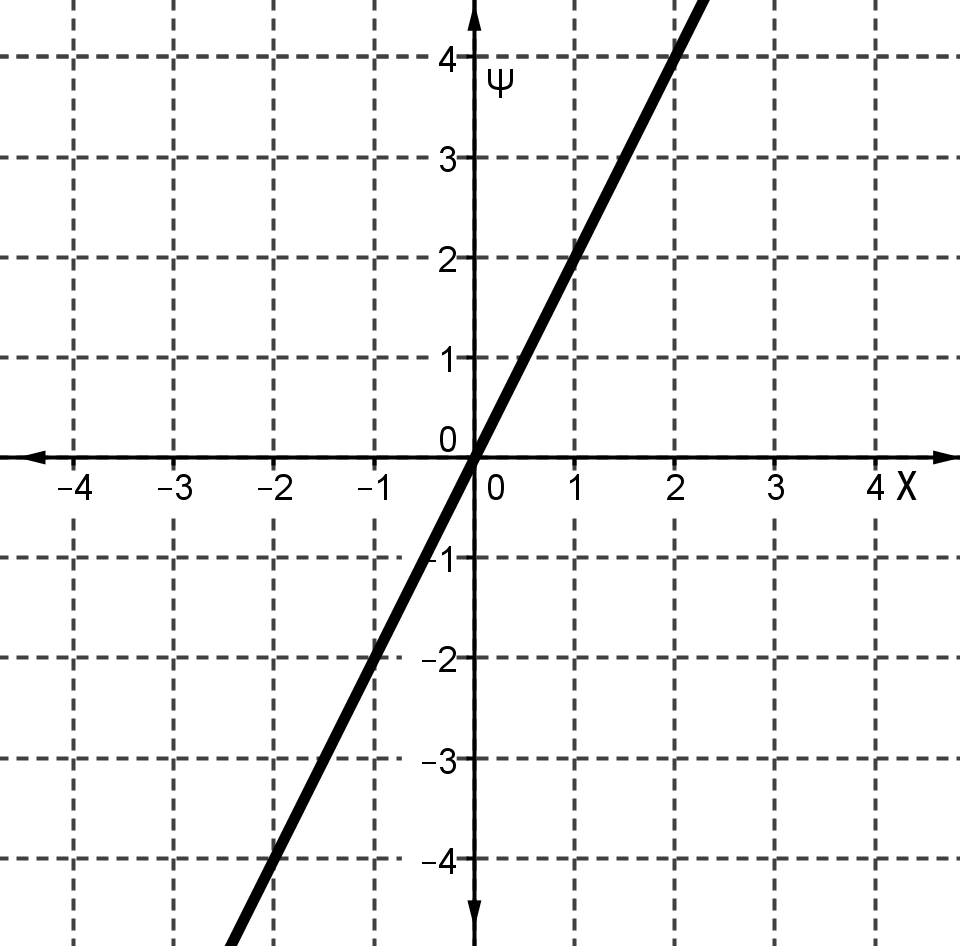    λ=………..3. Να εξετάσετε κατά πόσο οι πιο κάτω αντιστοιχίες ορίζουν συναρτήσεις:             (μον. 1.75)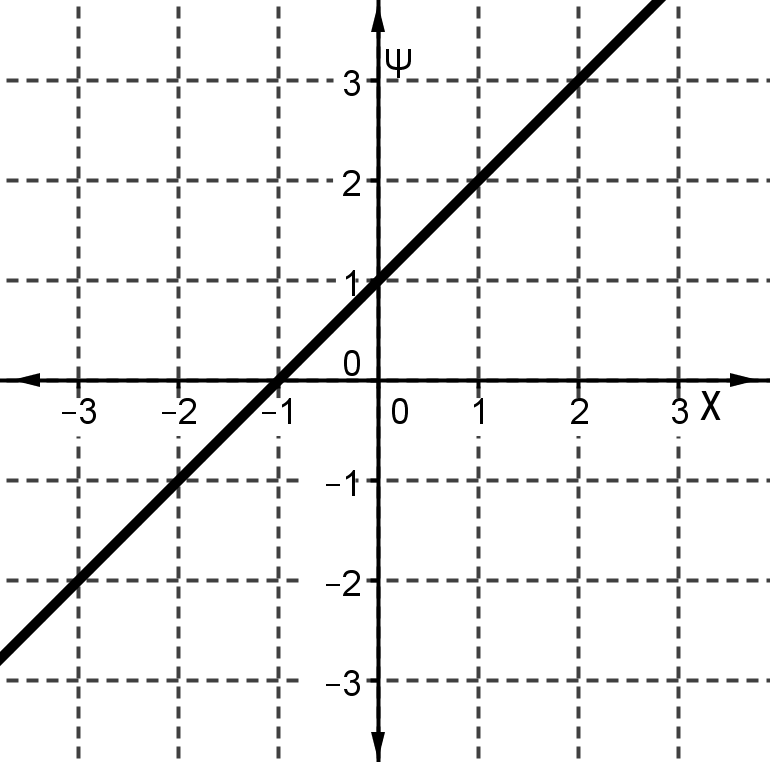 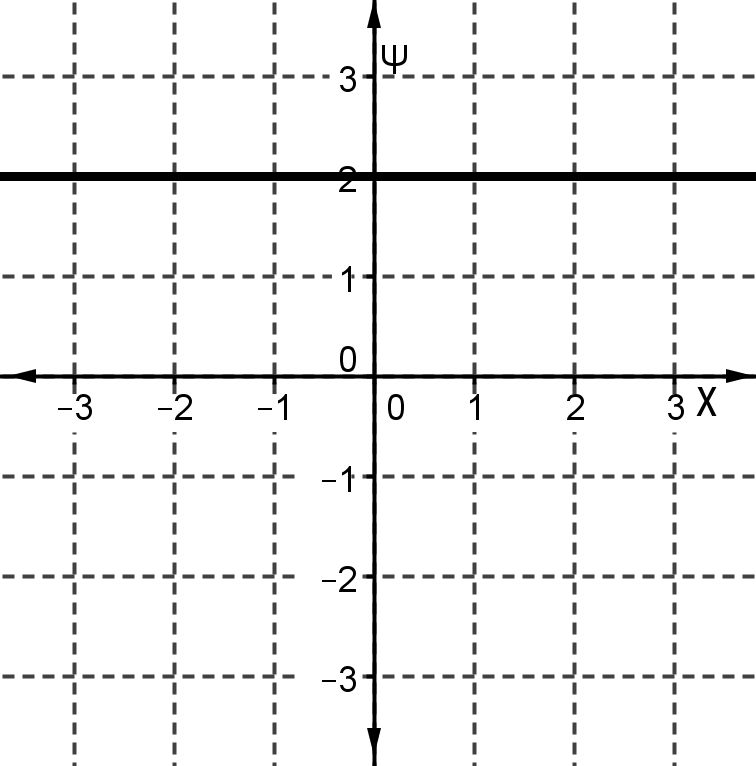 …………………………………              …………………………       …………………………….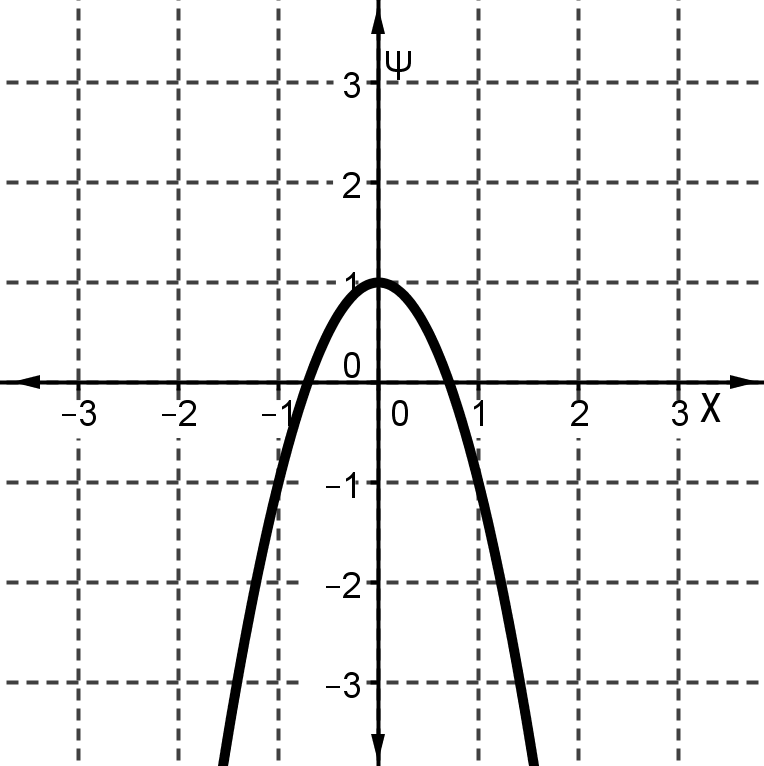 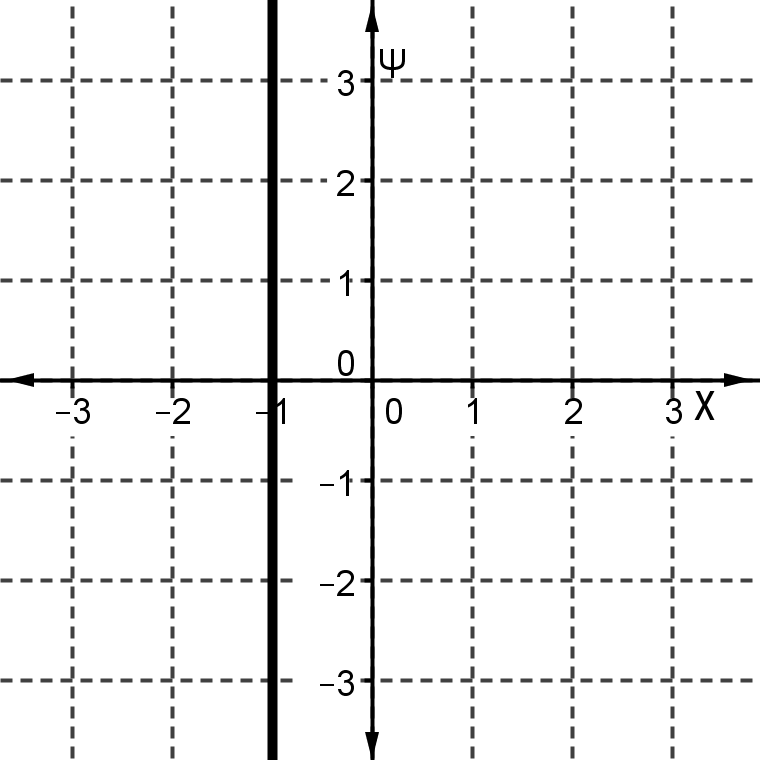           …………………………….    ……………………………                                                                  ………………………..      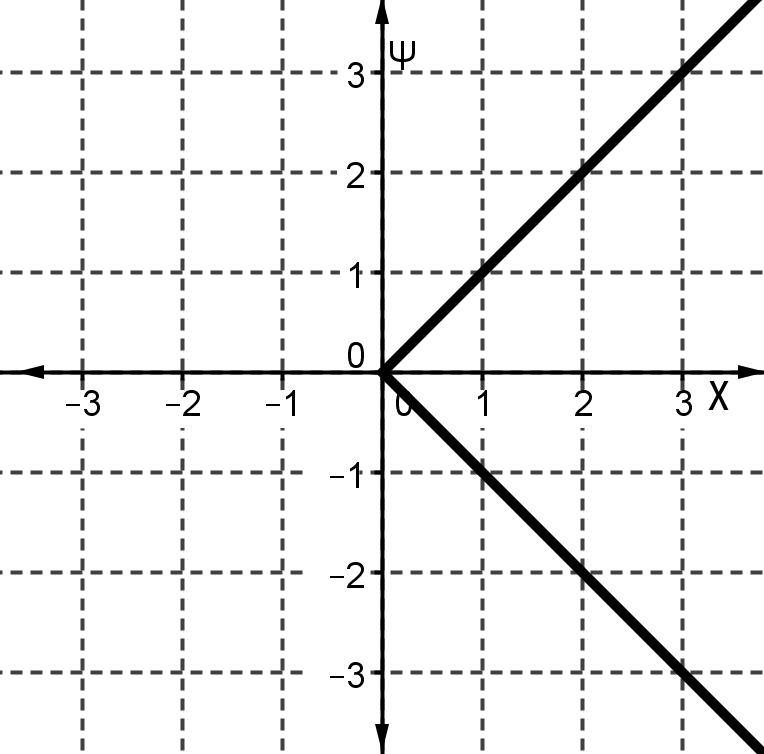  ………………………….4. Να βρείτε την εξίσωση  ευθείας σε καθεμιά  από τις πιο κάτω περιπτώσεις:  (μον. 0.75 / 1)α) περνά από την αρχή των αξόνων και έχει κλίση  λ= −3.  β) περνά από τα σημεία Α(2,0) και Β(0, −4).                      5. Να λύσετε τα  συστήματα με την  μέθοδο  αντικατάστασης:                          (μον. 1 / 1.5)α)                                                      β)                                                                6. Να λύσετε το πρόβλημα με την χρήση συστήματος:                                           (μον. 2)      Ένας ξυλουργός θα κατασκευάσει 23 τραπέζια,  μερικά με 3 πόδια και άλλα με 4 πόδια.       Θα χρειασθεί συνολικά 85 πόδια. Να βρείτε πόσα είναι τα τραπέζια με 3 πόδια και πόσα      τα τραπέζια με 4 πόδια. 7. Στο πιο κάτω  σχήμα δίνονται οι ευθείες ε1, ε2 και ε3.                           (μον. 1/ 0.75 / 1) 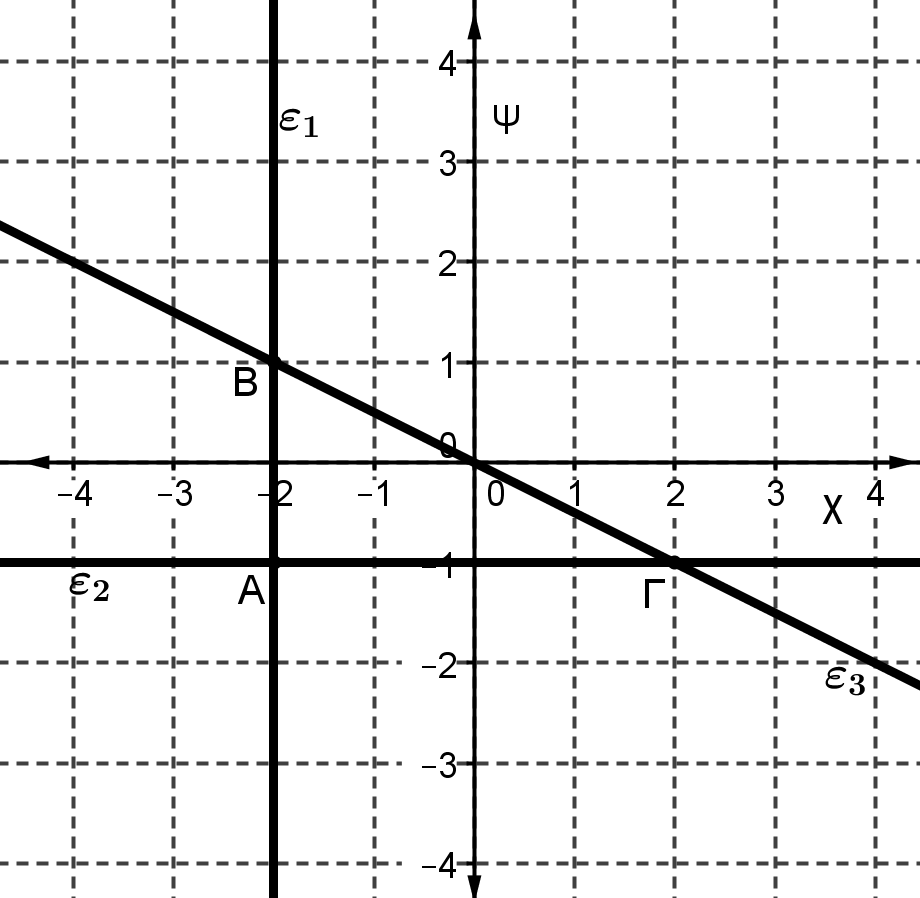 Να βρείτε:α) την εξίσωση των ευθειών ε1 και  ε2:     ε1: ………………………….    ε2: …………………………β)  Να αντιστοιχίσετε τις ευθείες (του πιο πάνω σχήματος)  της Α΄ στήλης με τις προτάσεις      της Β΄ στήλης:                      α.               …………           β. 	…………..       γ.	      	…………..γ) το μήκος της υποτείνουσας του τριγώνου ΑΒΓ που σχηματίζουν οι ευθείες ε1, ε2 και ε3.8. α) Στο πιο κάτω σχήμα δίνεται η     γραφική  παράσταση μιας γραμμικής συνάρτησης ε1.   Να βρείτε:                                                                                         (μον.  1 /1/0.5/0.5/1/1)i) την κλίση λ της ευθείας ε1: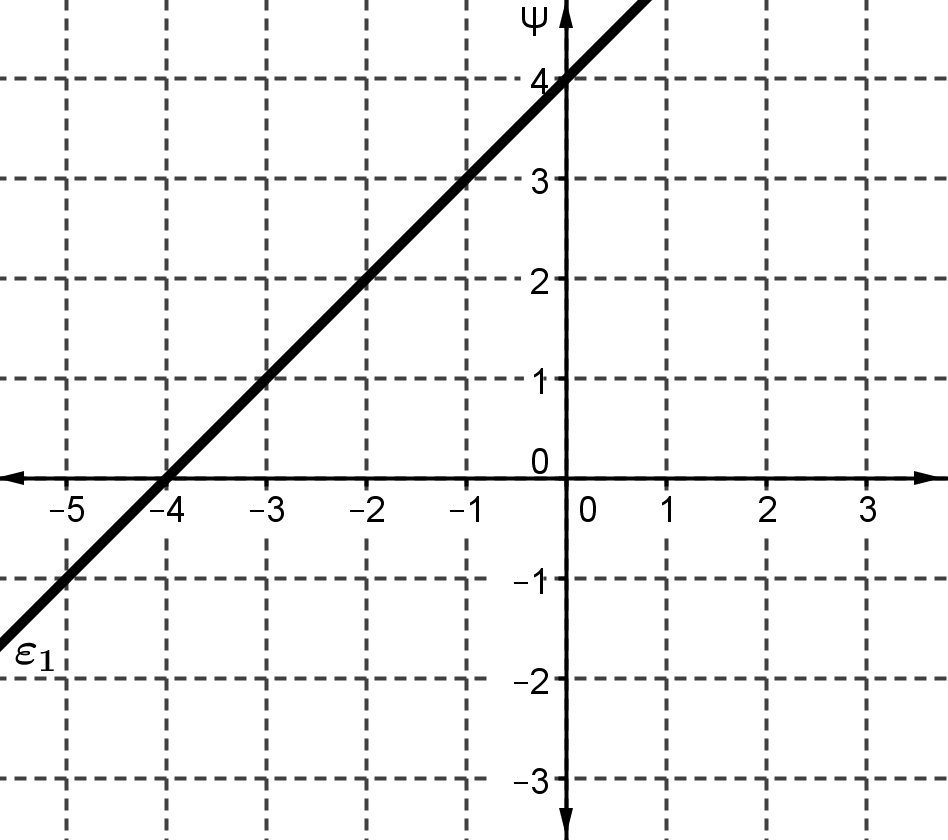 ii) την εξίσωση της συνάρτησης ε1:β) Δίνεται η ευθεία ε2: χ+2ψ=2. Να βρείτε:i)  το σημείο τομής της ευθείας ε2 με τον άξονα των χ:    ii)  το σημείο τομής της ευθείας ε2 με τον άξονα των ψ:     iii) να κατασκευάσετε την γραφική παράσταση της ε2 στο ίδιο ορθογώνιο σύστημα   αξόνων  με την ευθεία ε1.γ) να βρείτε  την γραφική λύση του συστήματος, ( των ευθειών ε1 και ε2):Χ−1012Ψ10−1−2Α΄ στήληΒ΄ στήληα.  ε11. Αρνητική κλίση λ < 0β.  ε22. Η κλίση λ δεν ορίζεταιγ.  ε33. Θετική κλίση  λ > 04. Μηδενική κλίση λ =0